Senior Communications AdvisorCommunications Group, Organisational Capability and Services BranchThe Senior Communications Advisor is responsible for developing a deep understanding and knowledge of the business and operations of the branch/portfolio, including its strategic plans and objectives, in order to provide communications advice and to develop and deliver communications plans and activities that support achievement of business objectives.Reporting to: Communications ManagerLocation: WellingtonSalary range: Corporate HWhat we do matters – our purposeOur purpose is to serve and connect people, communities and government to build a safe, prosperous and respected nation.In other words, it’s all about helping to make New Zealand better for New Zealanders.How we do things around here – our principlesWorking effectively with MāoriTe Aka Taiwhenua – our Māori Strategic Framework – enables us to work effectively with Māori. Te Aka Taiwhenua is underpinned by our mātāpono – Kotahitanga, Manaakitanga, Whānaungatanga, He Tāngata.As DIA is an agent of the Crown, Te Tiriti o Waitangi/The Treaty of Waitangi is important to everything we say or do. We recognise it as an enduring document central to New Zealand’s past, present and future. Building and maintaining meaningful relationships is important to work effectively with Māori, stakeholders and other agencies.  We accept our privileged role and responsibility of holding and protecting the Treaty of Waitangi / Te Tiriti o Waitangi.                            Spirit of ServiceKa mahitahi mātou o te ratonga tūmatanui kia hei painga mō ngā tāngata o Aotearoa i āianei, ā, hei ngā rā ki tua hoki. He kawenga tino whaitake tā mātou hei tautoko i te Karauna i runga i āna hononga ki a ngāi Māori i raro i te Tiriti o Waitangi. Ka tautoko mātou i te kāwanatanga manapori. Ka whakakotahingia mātou e te wairua whakarato ki ō mātou hapori, ā, e arahina ana mātou e ngā mātāpono me ngā tikanga matua o te ratonga tūmatanui i roto i ā mātou mahi. In the public service we work collectively to make a meaningful difference for New Zealanders now and in the future.  We have an important role in supporting the Crown in its relationships with Māori under the Treaty of Waitangi.  We support democratic government.  We are unified by a spirit of service to our communities and guided by the core principles and values of the public service in our work.  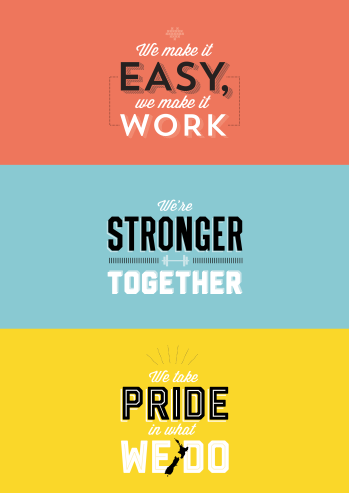 We make it easy, we make it work Customer centredMake things even betterWe’re stronger together Work as a teamValue each otherWe take pride in what we do Make a positive differenceStrive for excellenceWhat you will do to contributeAs a result we will seeCommunications planning and reporting Develop and maintain a deep understanding of the business of the branch / portfolio in order to develop and deliver business-aligned communications plans, programmes and activities. Develop communications plans that clearly identify and outline objectives, risks, mitigants, key messages, and plans for engaging with both internal and external audiences.Maintain an overview of, and actively contribute to, an integrated approach to communications for the Department’s functional responsibility areas e.g., AoG, that cut across branch / portfolios.Development and delivery of business-aligned communications plans that support achievement of strategic business objectives and outcomes.Communications activity that is well planned, measurable and informed by business and audience needs.A consistent and coherent approach to communications planning and activity for functional areas.Advice and deliveryProvide advice on how to best utilise integrated communications and communications channels to deliver against business objectives. Provide leadership for and project manage communications initiatives and programmes to support delivery of business programmes and outcomes. Proactively manage the media and provide advice on media engagement in order to protect and enhance the department’s reputation.    Manage and develop strategic communications content that contributes to both branch and DIA-wide communications and channels.Provide quality assurance and advice on the development of business content communications.Ensure branch / portfolio communications activity is consistent with departmental communication and brand policies, standards and expectations. Business receives timely and quality advice on how best to use communications to deliver against its business objectives.The communications activity of the branch / portfolio including initiatives and projects are proactively managed and delivered.DIA is effectively represented in the media.Development of high quality strategic communications content. Business managers and staff are supported to self-serve for the development of business content communications.Stakeholder management and coachingDevelop and maintain effective working relationships with senior management and staff.Manage effective engagement and relationships with media relevant to the branch / portfolio.Work with Capability and Channels team to coach and develop communications skills across business managers and staff. Develop and maintain strong working relationships other agencies’ communications teams as required to order to deliver integrated multi-agency communications.Communications is seen as a trusted and valued partner and advisor to the business.Communications advice is sought out, taken on board and acted on by the business.Effective relationships are established and maintained with the media that enable DIA to proactively manage its reputation in the media. DIA Communications is seen as responsive and supportive of a system-wide approach to communications.Team workWork effectively with peers across the Corporate Centre to identify connections between branches and portfolios in order to maximise opportunities for a joined up approach to communications and Organisational Capability and Services across DIA.Provide leadership to, and support the development of, Communications Advisors by proactively sharing knowledge and providing advice. Collaboration with Communications team members and colleagues in Organisational Capability and Services and the Corporate Centre to deliver seamless and joined up services to the business. Communications Advisors are supported and developed to take on more challenging work.  Health and safety (for self)Work safely and take responsibility for keeping self and colleagues free from harm.Report all incidents and hazards promptly.Know what to do in the event of an emergency.Cooperate in implementing return to work plans.A safe and healthy workplace for all people using our sites as a place of work.Health and safety guidelines are followed.AdviseCollaborate withInfluenceInformManage/leadDeliver toWho you will work with to get the job doneWho you will work with to get the job doneAdviseCollaborate withInfluenceInformManage/leadDeliver toInternalDirector CommunicationsInternalCommunications Leadership teamInternalCommunications teams membersInternalBranch / Portfolio DCE and senior leadership teamInternalBranch / Portfolio managers and staffExternalExternal MediaExternalSector Interest GroupsExternalMinisters officesYour success profile for this roleWhat you will bring specificallyAt DIA, we have a Capability Framework to help guide our people towards the behaviours and skills needed to be successful. The core success profile for this role is Specialist.

Keys to Success:Problem solvingCritical thinkingInterpersonal savvyNavigating complexityCommunicating with influenceTechnical and specialist learningExperience: Prior experience in developing and executing business-aligned communications strategies and plansProven experience in managing and influencing senior stakeholders, both internal and externalPrior experience in engaging with media and social mediaKnowledge:Strong knowledge of communications principles and frameworksAn understanding of government structures and processes Skills:The ability to develop a deep understanding of the business and its operating context The ability to think critically and strategically about issues and develop fit for purpose solutionsThe ability interpret data to understand audience needs and tailor the communications approach accordinglyThe ability to work at all levels of organisations and to relate to and gain the confidence of stakeholdersWell developed influencing and negotiations skillsStrong planning and organisational management skillsThe ability to coach others to communicate effectively in public forums and with stakeholdersProven oral and written communication skillsOther requirements:A relevant tertiary qualification or equivalent professional experience